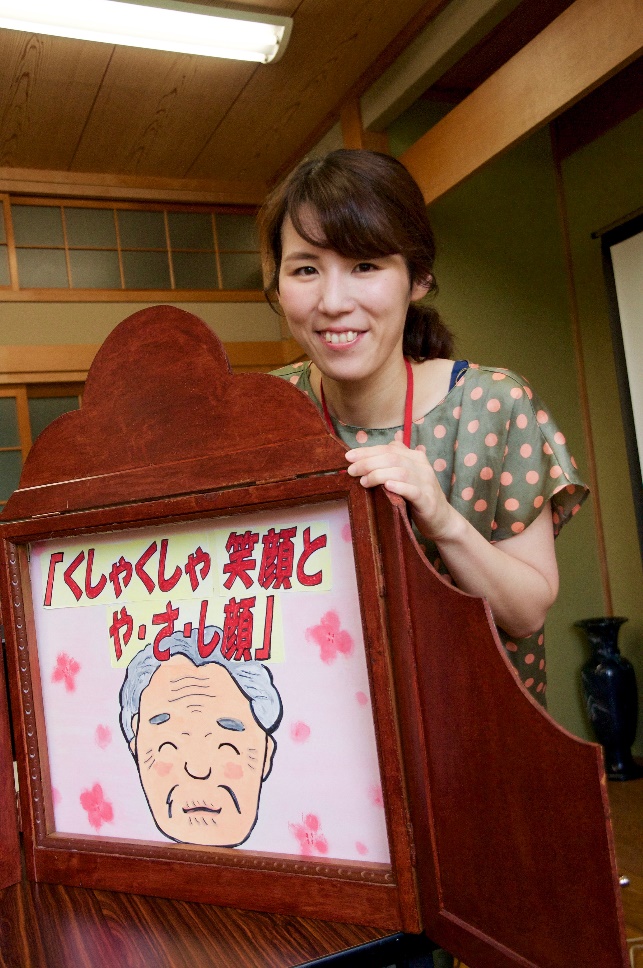 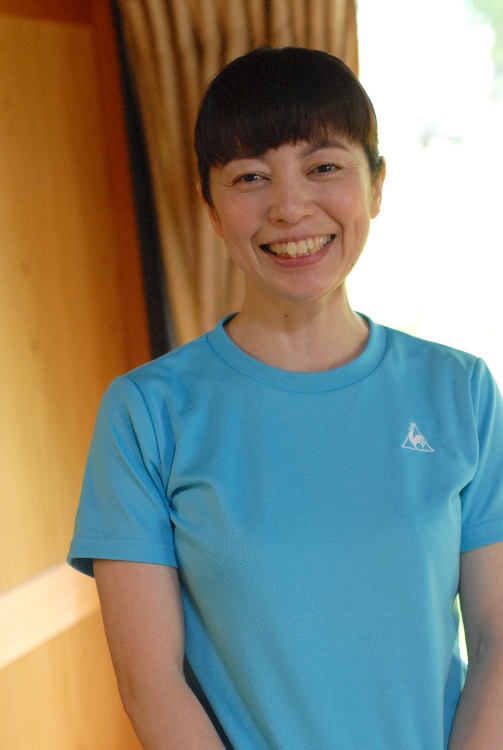 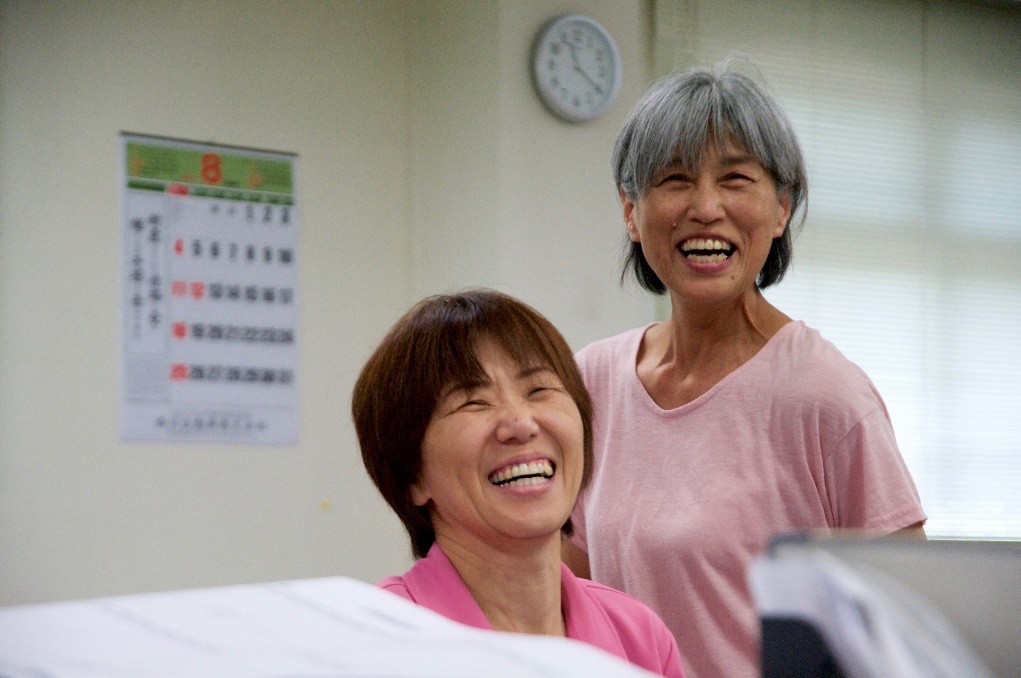 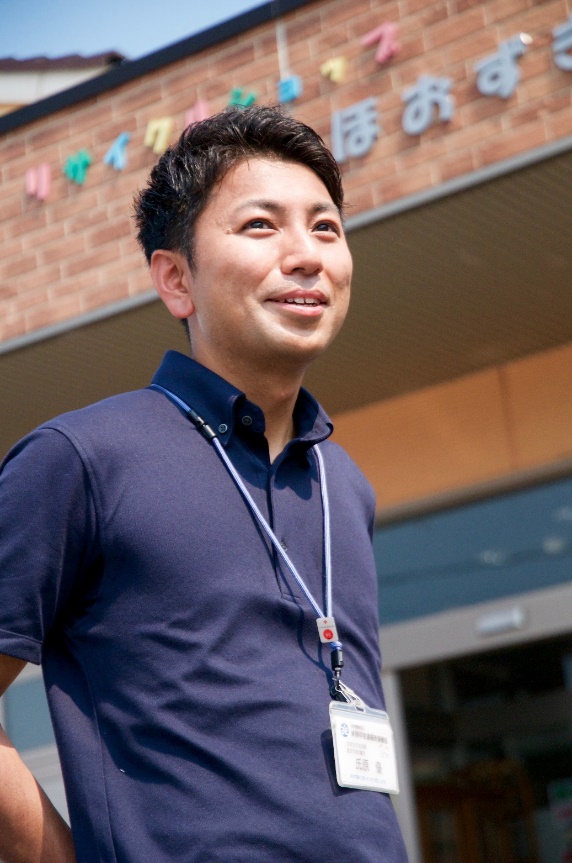 氏　名年齢年齢電話番号※緊急時など連絡がつきやすい番号をご記入ください。※緊急時など連絡がつきやすい番号をご記入ください。参加希望日参加希望日参加希望日□５／２□５／８体験・見学コース※当日変更もできます。体験・見学コース※当日変更もできます。№№№昼食体験要 ・ 不要